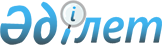 Об утверждении регламента государственной услуги "Оформление документов на инвалидов для предоставления им услуг индивидуального помощника для инвалидов первой группы, имеющих затруднение в передвижении, и специалиста жестового языка для инвалидов по слуху"
					
			Утративший силу
			
			
		
					Постановление акимата города Сатпаев Карагандинской области от 12 декабря 2012 года N 26/20. Зарегистрировано Департаментом юстиции Карагандинской области 22 января 2013 года N 2134. Утратило силу постановлением акимата города Сатпаев Карагандинской области от 27 мая 2013 года N 12/28      Сноска. Утратило силу постановлением акимата города Сатпаев Карагандинской области от 27.05.2013 N 12/28.      Примечание РЦПИ:

      В тексте сохранена авторская орфография и пунктуация.

      В соответствии с Законами Республики Казахстан от 23 января 2001 года "О местном государственном управлении и самоуправлении в Республике Казахстан", от 24 марта 1998 года "О нормативных правовых актах", от 27 ноября 2000 года "Об административных процедурах", постановлением Правительства Республики Казахстан от 7 апреля 2011 года N 394 "Об утверждении стандартов государственных услуг в сфере социальной защиты, оказываемых местными исполнительными органами", акимат города Сатпаев ПОСТАНОВЛЯЕТ:



      1. Утвердить прилагаемый регламент государственной услуги "Оформление документов на инвалидов для предоставления им услуг индивидуального помощника для инвалидов первой группы, имеющих затруднение в передвижении, и специалиста жестового языка для инвалидов по слуху".



      2. Контроль за исполнением настоящего постановления возложить на заместителя акима города Сатпаев Мадиеву М.С.



      3. Настоящее постановление вводится в действие по истечении десяти календарных дней со дня его первого официального опубликования.      Аким города Сатпаев                        Б. Ахметов

Утвержден

постановлением акимата

города Сатпаев

от 12 декабря 2012 года

N 26/20 

Регламент государственной услуги

"Оформление документов на инвалидов для предоставления

им услуг индивидуального помощника для инвалидов первой

группы, имеющих затруднение в передвижении, и специалиста

жестового языка для инвалидов по слуху" 

1. Основные понятия

      1. Определения используемых терминов и аббревиатур:

      1) СФЕ - структурно-функциональные единицы, которые участвуют в процессе оказания государственной услуги - ответственные лица заинтересованных органов, информационные системы или их подсистемы;

      2) уполномоченный орган - государственное учреждение "Отдел занятости и социальных программ города Сатпаев". 

2. Общие положения

      2. Настоящий регламент государственной услуги "Оформление документов на инвалидов для предоставления им услуг индивидуального помощника для инвалидов первой группы, имеющих затруднение в передвижении, и специалиста жестового языка для инвалидов по слуху" (далее - регламент) определяет процедуру оформления документов для предоставления услуг индивидуального помощника для инвалидов первой группы, имеющих затруднение в передвижении, и специалиста жестового языка для инвалидов по слуху (далее - государственная услуга).



      3. Государственная услуга предоставляется государственным учреждением "Отдел занятости и социальных программ города Сатпаев" (далее - уполномоченный орган), (контактные данные указаны в приложении 1 настоящего регламента).



      4. Форма оказываемой государственной услуги: не автоматизированная.



      5. Государственная услуга предоставляется на основании подпункта 4) пункта 1 статьи 21 Закона Республики Казахстан от 13 апреля 2005 года "О социальной защите инвалидов в Республике Казахстан", Правил предоставления в соответствии с индивидуальной программой реабилитации социальных услуг индивидуального помощника для инвалидов первой группы, имеющих затруднение в передвижении и специалиста жестового языка для инвалидов по слуху - тридцать часов в год, утвержденных постановлением Правительства Республики Казахстан от 20 июля 2005 года N 754, постановления Правительства Республики Казахстан от 7 апреля 2011 года N 394 "Об утверждении стандартов государственных услуг в сфере социальной защиты, оказываемых местными исполнительными органами".



      6. Результатом оказываемой государственной услуги, которую получит потребитель, является уведомление об оформлении документов для предоставления услуги индивидуального помощника для инвалидов первой группы, имеющих затруднение в передвижении, и специалиста жестового языка для инвалидов по слуху (далее - уведомление), либо мотивированный ответ об отказе в предоставлении государственной услуги на бумажном носителе. 

3. Требования к порядку оказания государственной услуги

      7. Государственная услуга оказывается физическим лицам: гражданам Республики Казахстан, иностранцам и лицам без гражданства, постоянно проживающим на территории Республики Казахстан (далее - потребители):

      1) инвалидам первой группы, имеющим затруднения в передвижении, на основании медицинских показаний к предоставлению социальных услуг индивидуального помощника;

      2) инвалидам по слуху, владеющим навыками жестового языка, на основании медицинских показаний к предоставлению социальных услуг специалиста жестового языка.



      8. Сроки оказания государственной услуги:

      1) сроки оказания государственной услуги с момента сдачи потребителем необходимых документов, определенных в пункте 13 настоящего регламента - в течение десяти рабочих дней;

      2) максимально допустимое время ожидания до получения государственной услуги, оказываемой на месте в день обращения потребителя, зависит от количества человек в очереди из расчета 15 минут на обслуживание одного потребителя;

      3) максимально допустимое время обслуживания потребителя государственной услугой, оказываемой на месте в день обращения, – не более 15 минут.



      9. Государственная услуга предоставляется бесплатно.



      10. График работы уполномоченного органа: ежедневно с 09.00 часов до 18.00 часов с обеденным перерывом с 13.00 до 14.00 часов, кроме выходных (суббота, воскресенье) и праздничных дней.

      Прием осуществляется в порядке очереди без предварительной записи и ускоренного обслуживания.



      11. Этапы оказания государственной услуги с момента получения заявления от потребителя и до момента выдачи результата государственной услуги:

      1) потребитель подает заявление вместе с необходимыми документами, определенными в пункте 13 настоящего регламента, в уполномоченный орган;

      2) уполномоченный орган осуществляет рассмотрение, регистрацию документов, подготавливает уведомление, либо мотивированный ответ об отказе в предоставлении государственной услуги и выдает результат оказания государственной услуги потребителю.



      12. Минимальное количество лиц, осуществляющих прием документов для оказания государственной услуги в уполномоченном органе, составляет один сотрудник. 

4. Описание порядка действий (взаимодействия) в процессе оказания государственной услуги

      13. Для получения государственной услуги потребители представляют:

      1) заявление установленного образца с указанием реквизитов документа, удостоверяющего личность, номер социального индивидуального кода (при наличии индивидуальный идентификационный номер);

      2) выписку из индивидуальной программы реабилитации инвалида;

      3) документ, удостоверяющий личность потребителя;

      4) справку об инвалидности.

      Документы предоставляются в копиях и подлинниках для сверки, после чего подлинники документов возвращаются потребителю.

      В случае невозможности личного обращения инвалид может уполномочить других лиц на обращение с заявлением о предоставлении социальных услуг индивидуального помощника, специалиста жестового языка на основании доверенности, не требующей нотариального удостоверения.



      14. После сдачи всех необходимых документов в уполномоченном органе потребителю выдается талон с указанием даты регистрации и получения потребителем государственной услуги, фамилии и инициалов лица, принявшего документы.



      15. Выдача и доставка уведомления об оформлении (отказе в оформлении) документов для предоставления услуги индивидуального помощника для инвалидов первой группы, имеющих затруднение в передвижении, и специалиста жестового языка для инвалидов по слуху, осуществляется посредством личного посещения потребителем уполномоченного органа по месту жительства, также посредством почтового сообщения.



      16. В предоставлении государственной услуги отказывается по следующим основаниям:

      1) наличие у потребителя медицинских противопоказаний в предоставлении услуги индивидуального помощника для инвалидов первой группы, имеющих затруднение в передвижении, и специалиста жестового языка для инвалидов по слуху;

      2) отсутствие одного из требуемых документов для предоставления данной государственной услуги, при выявлении ошибок в оформлении документов;

      3) недостоверность представленных сведений и документов.

      Оснований для приостановления предоставления государственной услуги не имеется.



      17. В процессе оказания государственной услуги участвуют следующие структурно-функциональные единицы (далее - СФЕ):

      1) руководитель уполномоченного органа;

      2) ответственное лицо уполномоченного органа.



      18. Текстовое табличное описание последовательности и взаимодействие административных действий (процедур) каждой СФЕ с указанием срока выполнения каждого административного действия приведено в приложении 2 к настоящему регламенту.



      19. Схема, отражающая взаимосвязь между логической последовательностью административных действий в процессе оказания государственной услуги и СФЕ, приведены в приложении 3 к настоящему регламенту. 

5. Ответственность должностных лиц, оказывающих

государственные услуги

      20. Ответственным лицом за оказание государственной услуги является руководитель уполномоченного органа (далее - должностное лицо).

      Должностное лицо несет ответственность за качество и реализацию государственной услуги в установленные сроки, в соответствии с законодательством Республики Казахстан.

Приложение 1

к регламенту государственной

услуги "Оформление документов

на инвалидов для предоставления

им услуг индивидуального помощника

для инвалидов первой группы, имеющих

затруднение в передвижении, и

специалиста жестового языка для

инвалидов по слуху" 

Контактные данные уполномоченного органа по оказанию государственной услуги "Оформление документов на инвалидов для предоставления им услуг индивидуального помощника для инвалидов первой группы, имеющих затруднение в передвижении, и специалиста жестового языка для инвалидов по слуху"

Приложение 2

к регламенту государственной

услуги "Оформление документов

на инвалидов для предоставления

им услуг индивидуального помощника

для инвалидов первой группы, имеющих

затруднение в передвижении, и

специалиста жестового языка для

инвалидов по слуху" 

Текстовое табличное описание последовательности и взаимодействие административных действий (процедур)

      Таблица 1. Описание действий СФЕ

Приложение 3

к регламенту государственной

услуги "Оформление документов

на инвалидов для предоставления

им услуг индивидуального помощника

для инвалидов первой группы, имеющих

затруднение в передвижении, и

специалиста жестового языка для

инвалидов по слуху" 

Схема, отражающая взаимосвязь между логической последовательностью административных действий в процессе оказания государственной услуги и СФЕ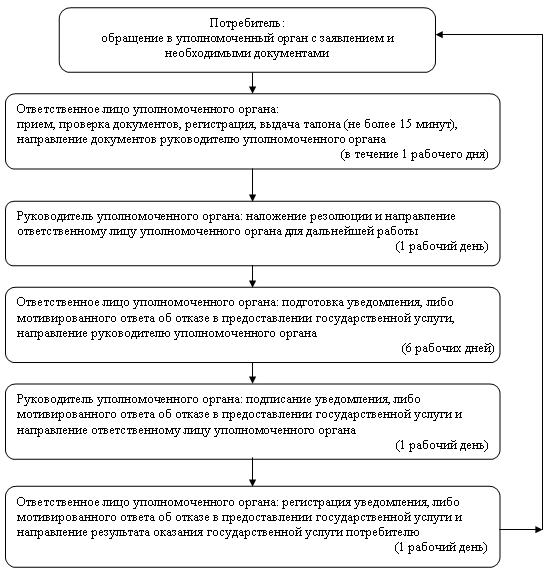 
					© 2012. РГП на ПХВ «Институт законодательства и правовой информации Республики Казахстан» Министерства юстиции Республики Казахстан
				Наименование уполномоченного органа, осуществляющего функции по оказанию государственной услугиМесторасположение, адрес, электронный адресКонтактный телефон123Государственное учреждение "Отдел занятости и социальных программ города Сатпаев"101301, Карагандинская область, город Сатпаев, проспект Сатпаева, 111, кабинет N 212

otdelzan81@mail.ru8(71063) 33309Действия основного процесса (хода, потока работ)Действия основного процесса (хода, потока работ)Действия основного процесса (хода, потока работ)Действия основного процесса (хода, потока работ)N действия (хода, потока работ)134Наименование СФЕОтветственное лицо уполномоченного органаРуководитель уполномоченного органаОтветственное лицо уполномоченного органаНаименование действия (процесса, процедуры операции) и их описаниеПрием заявления, проверка документовРассмотрение представленного пакета документов, наложение резолюцииПодготовка уведомления, либо мотивированного ответа об отказе в предоставлении государственной услугиФорма завершения (данные, документ, организационно- распорядительное решение)Выдача талона потребителюНаправление ответственному лицу уполномоченного органаНаправление руководителю на подпись уведомления, либо мотивированного ответа об отказе в предоставлении государственной услугиСроки исполненияНе более 15 минут1 рабочий день6 рабочих днейN действия (хода, потока работ)2Наименование действия (процесса, процедуры операции) и их описаниеРегистрация заявленияФорма завершения (данные, документ, организационно- распорядительное решение)Направление документов руководителю уполномоченного органа для наложения резолюцииСроки исполненияВ течение 1 рабочего дняДействия основного процесса (хода, потока работ)Действия основного процесса (хода, потока работ)Действия основного процесса (хода, потока работ)N действия (хода, потока работ)56Наименование СФЕРуководитель уполномоченного органаОтветственное лицо уполномоченного органаНаименование действия (процесса, процедуры операции) и их описаниеПодписание уведомления, либо мотивированного ответа об отказе в предоставлении государственной услугиРегистрация уведомления, либо мотивированного ответа об отказе в предоставлении государственной услугиФорма завершения (данные, документ, организационно- распорядительное решение)Передача ответственному лицу уполномоченного органа результата об оказании государственной услугиВыдача уведомления, либо мотивированного ответа об отказе в предоставлении государственной услуги потребителюСроки исполнения1 рабочий день1 рабочий день